Chemistry: Top Tips for Success at A LevelAdvice from teachers: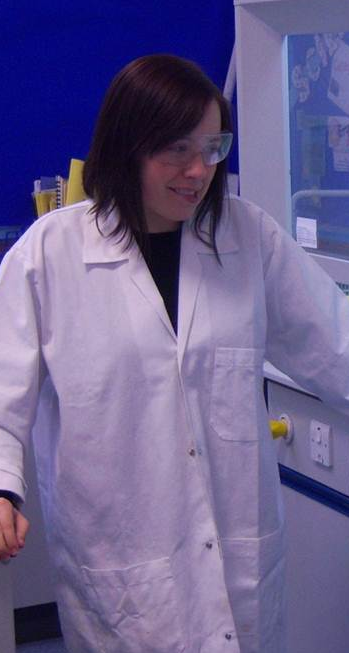 Always catch up on missed lessons by contacting your teacher for assignments and advice. Access the Bay House Learning course for extra study materials to help support completion of assignments, and for further reading and interesting websites.The more past paper questions you do the better you will do in your final exam.Visit the OCR website and use the correct specification (OCR Salters Board specification B) as a checklist for your learning.Don’t just read the textbooks and makes notes, try other techniques such as mind maps (especially helpful for calculations) and flash cards.Attend extra help sessions.Stay in contact with your teachers and communicate with them if you are taking time off, need help understanding a concept, need to catch up, or need a deadline extension.Advice from students:Miss as few lessons as possible because when you miss even one lesson you have to catch up on so much learning.Work hard and make sure you know the concepts/reactions etc. before moving on.Get and use revision guides. The information is simplified and easy to understand.Make detailed notes on the concepts covered in lessons (and keep them organised).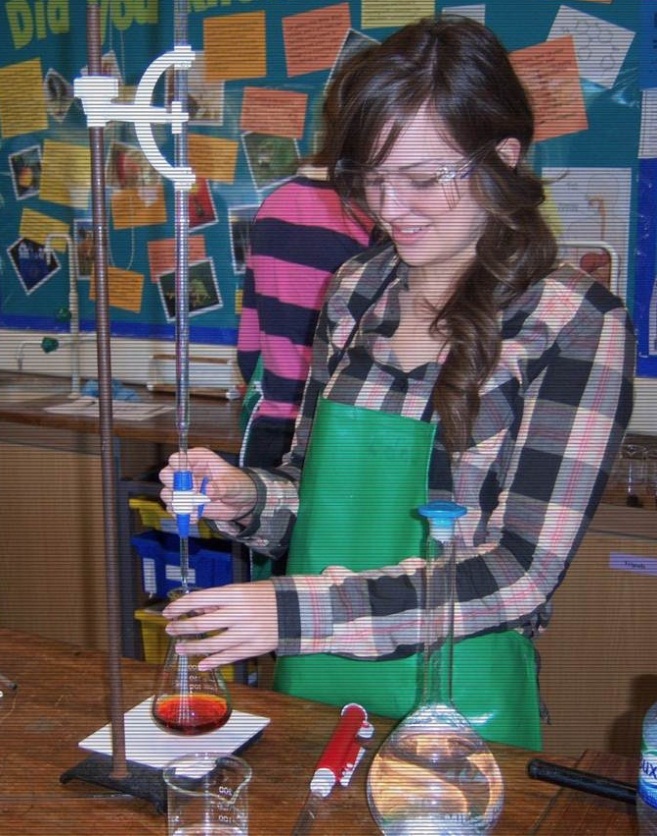 Start revising early in the year!Read carefully (and re-read) the instructions for practical work.Take Chemistry, it’s brilliant. You’ll learn lots of new skills.Read around the subject / extra research.Go to Friday lunch club (help session).Revise a lot for end of topic tests.Complete lots of past paper questions.Complete all home study tasks.Ask for help as soon as you need it.Don’t panic! But don’t get complacent either.Look at the specification and base revision around this so all points are covered.Discuss chemistry questions with “clever” friends.